.*1 Tag, repeated 4 times,Start dance after 32 count instrumental introLDSP - Stephen Paterson Mob: 0438 695 494, email: steve.cowboy@bigpond.com[1-8] Step Side, L Heel In, Straighten, R Heel In, Straighten, Behind, Quarter Shuffle Forward R[9-16] Rock L Forward, Recover, Half L Forward, Sweep Quarter, Cross, Side, Behind, Toes Back 45[17-24] Toes Forward, Back, Forward, Back, Cross, Side, Behind, Toes Back 45[25-32] Toes Forward, Back, Forward, Back, Cross, Point, Cross, Point[33-40] Jazz Box Quarter Cross, Walk Around 3/4 right to ‘back’ wall[41 – 48] Press Forward 45, Bump, Bump, Touch Together, Press Forward L 45, Bump, Bump, Touch TogetherTAG: After walls 2, 4, 5 and 6 (facing front, front, back and front wall) add the following 8 count tagRock step right back, recover weight forward onto left in placeStep right forward, pivot 1/2 left taking weight onto left in place.ENDING: The last tag is your ending, then step right out to side to finish.This is an original dance sheet, feel free to copy without change for distributionKilling Me Softly (2020)!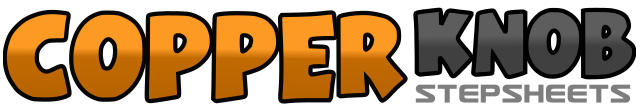 .......Count:48Wall:2Level:Easy Intermediate.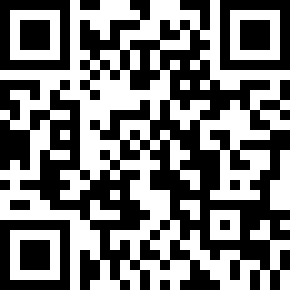 Choreographer:Stephen Paterson (AUS) - February 2020Stephen Paterson (AUS) - February 2020Stephen Paterson (AUS) - February 2020Stephen Paterson (AUS) - February 2020Stephen Paterson (AUS) - February 2020.Music:Killing Me Softly (feat. Jano) - Charming Horses : (Single)Killing Me Softly (feat. Jano) - Charming Horses : (Single)Killing Me Softly (feat. Jano) - Charming Horses : (Single)Killing Me Softly (feat. Jano) - Charming Horses : (Single)Killing Me Softly (feat. Jano) - Charming Horses : (Single)........1 2Step right out to side, fan left heel in tapping left heel3 4Step weight onto left straightening foot, fan right heel in tapping right heel5 6Step weight onto right straightening foot, step left behind right7 & 8Turn 1/4 right then step right forward, step left beside right (&) step right forward (R shuffle forward) 3.001 2Rock step left forward, recover weight back onto right in place3 4Turn 1/2 left then step left forward, turn 1/4 left whilst sweeping right out to side 6.005 6Step right across left, step left out to side,7 8Step right behind left, turn 1/8 right then touch left toes back 7.301 2 3 4Touch left toes forward, back, forward, back 7.305 6Step left across right, turning 1/8 left (straightening to wall) step right out to side 6.007 8Step left behind right, turn 1/8 left then touch right toes back 4.301 2 3 4Touch right toes forward, back, forward, back 4.305 6Step right across left, turning 1/8 right (straightening to wall) point left out to side 6.007 8Step left across right, point right out to side 6.001 2Step right across left, turn 1/4 right then step left back 9.003 4Step right out to side, step left across right (starting your right turn by stepping toward 10.30) 10.305 6 7 8Walk around in an arc 3/4 right to finish to ‘back’ wall stepping right, left, right, left 6.001 2Press rock ball of right to R45, recover weight back onto left,3 4Step weight forward onto right 45 in place, touch left beside right (option: roll hips clockwise)5 6Press rock ball of left to L45, recover weight back onto right,7 8Step weight forward onto left 45 in place, touch right beside left (option: roll hips anticlockwise)1 - 4Rock step right forward, recover weight back onto left in place,5 - 8Step right forward, pivot 1/2 left taking weight onto left in place,